Приложение 1 Карта Серпуховского районаПриложение 2 Результаты опроса «Знаешь ли ты свой край?»Приложение 3    Схема  образования  карста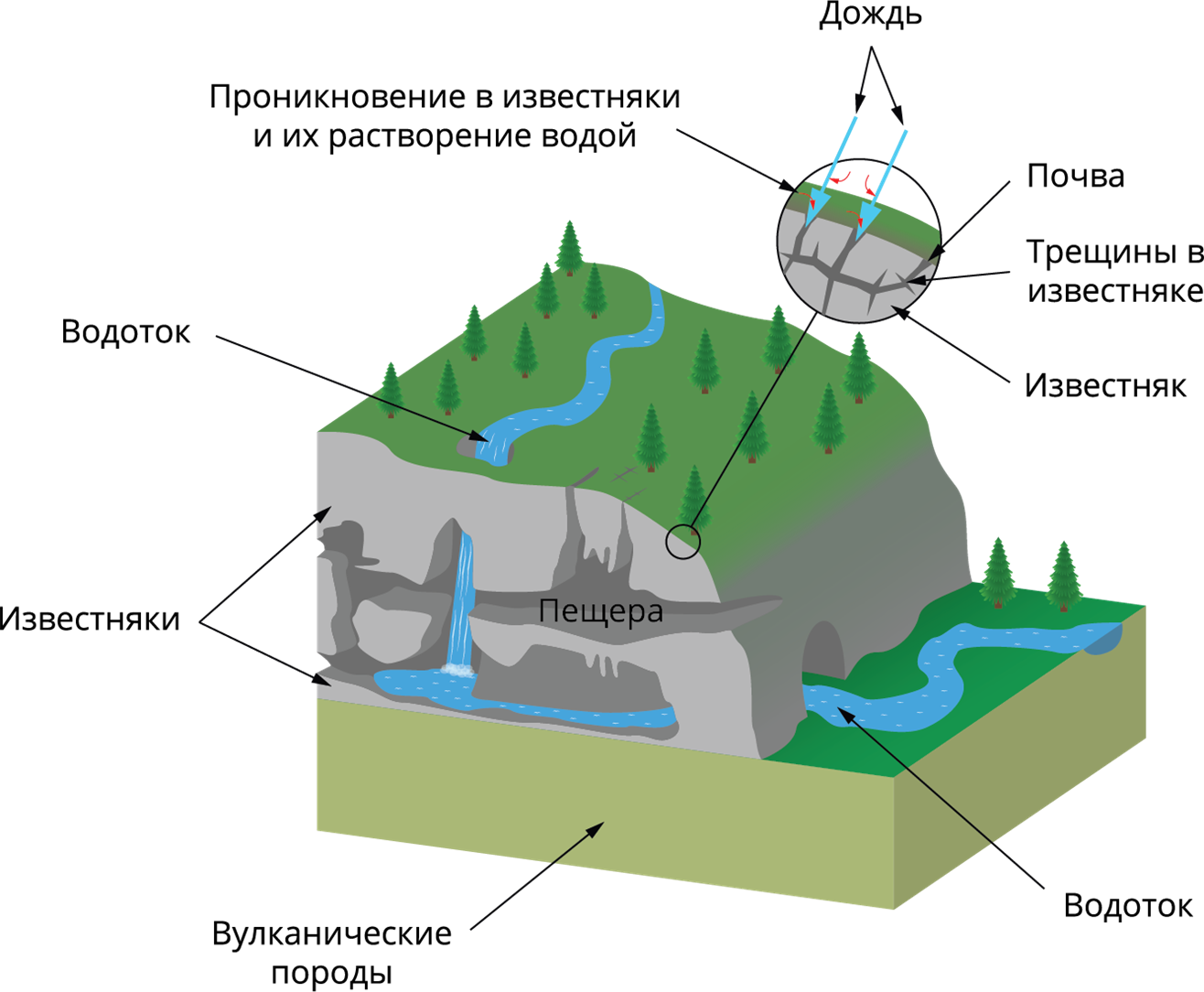 Приложение  4 Карты Серпуховского края 16 век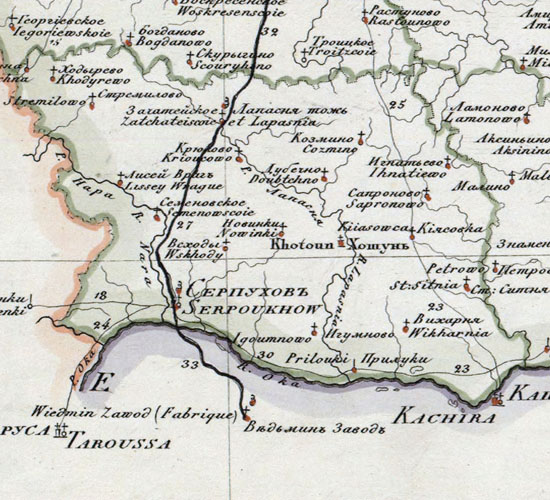 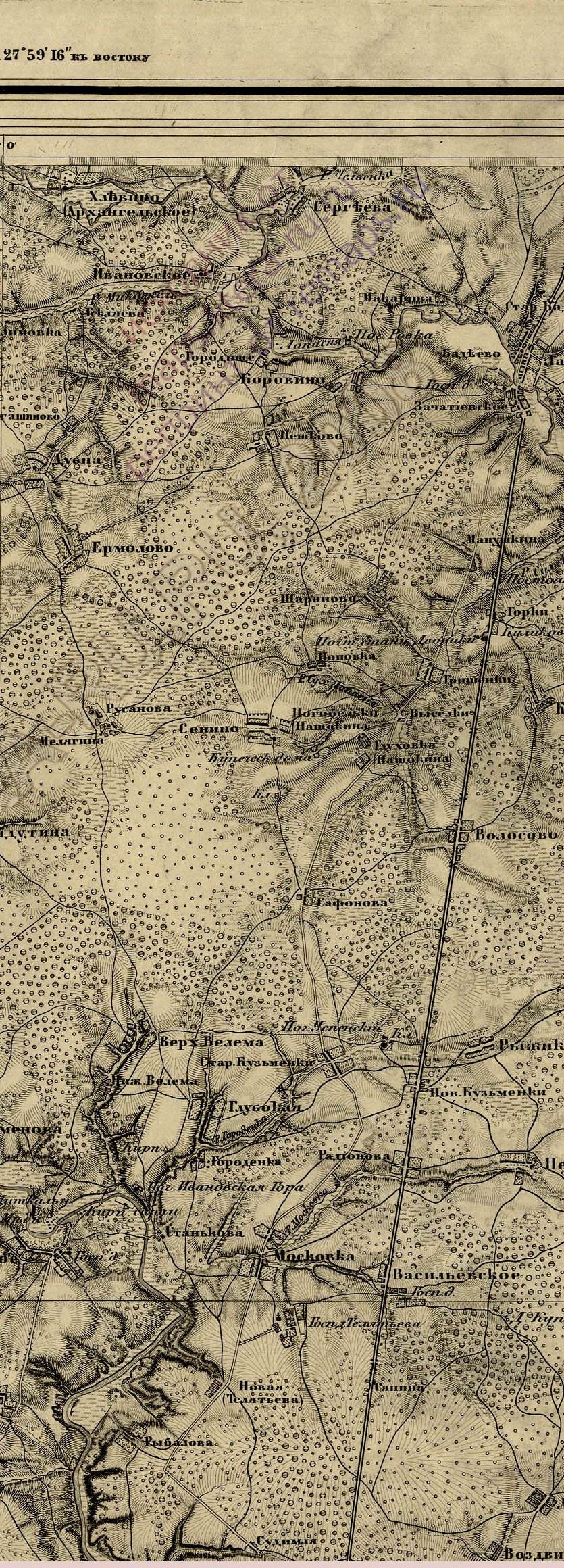 Приложение 5   Гидронимы Серпуховского краяПри составлении использованы карты интернетресурсов - https://yandex.ru/maps/geo/posyolok_kirpichnogo_zavoda/53063397/?ll=37.234376%2C55.090113&z=14.2Приложение  6   Правый берег реки Оки около д. Ланьшино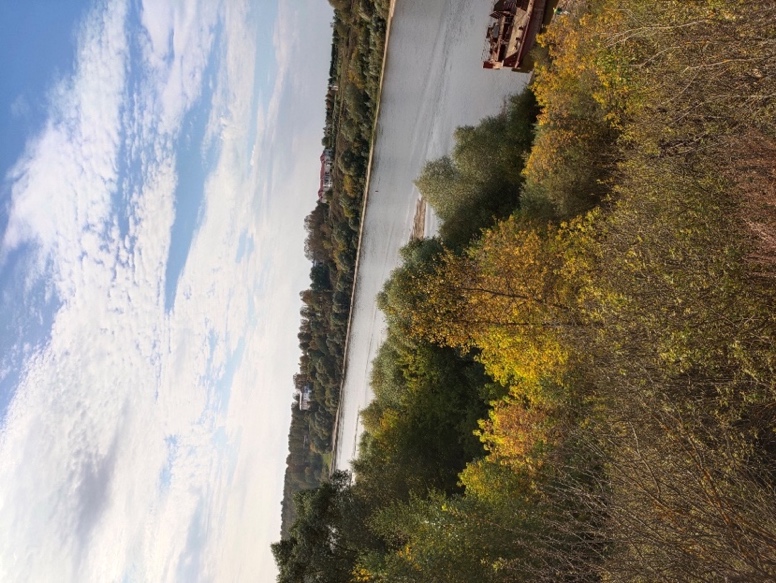 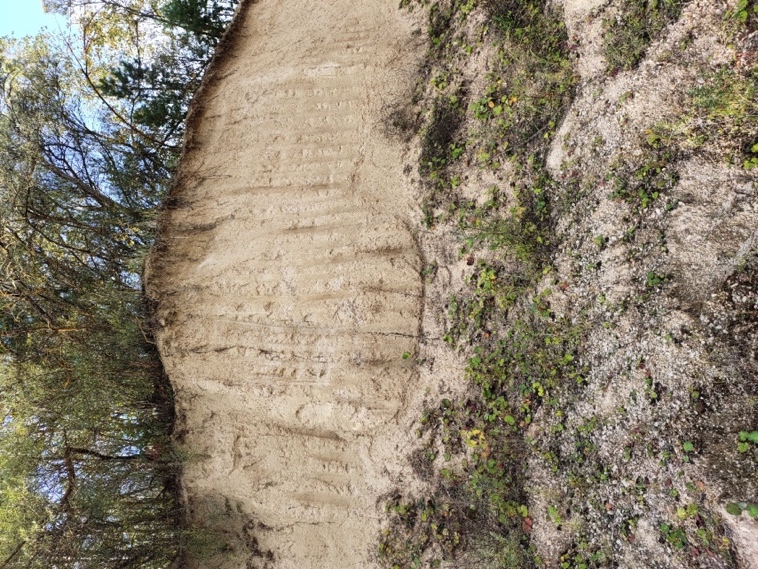 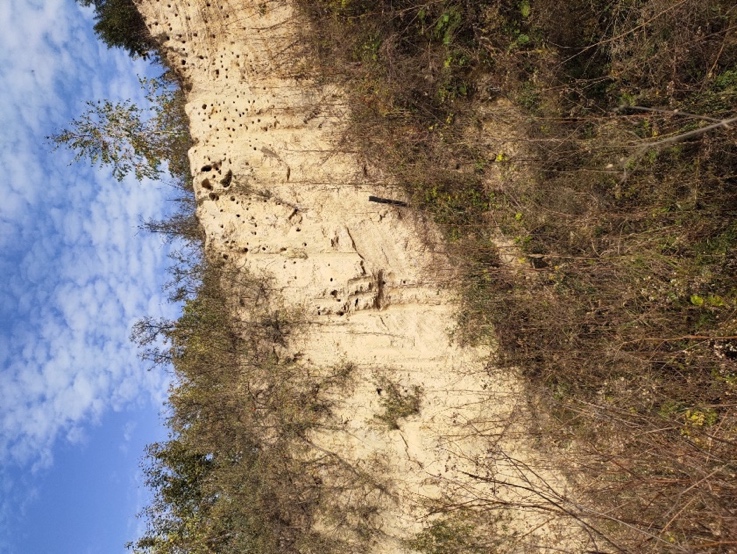 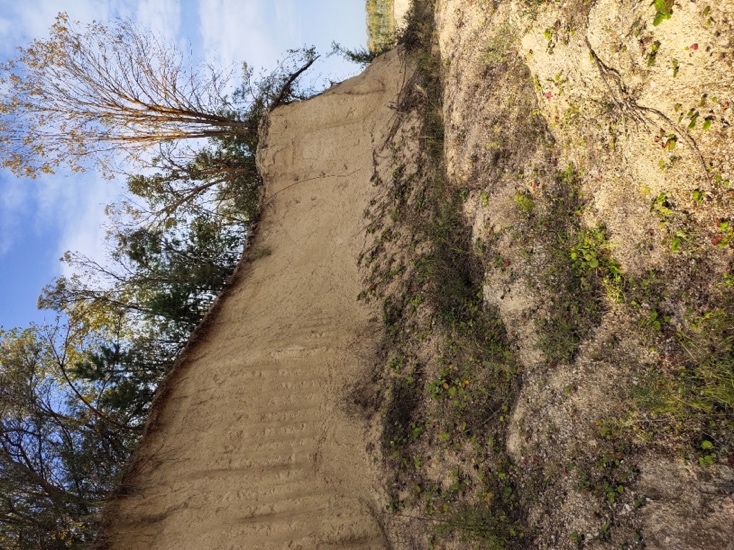 Приложение 7   Цитата из Разрядного приказа 1627 года «… А ниже Тарусы 8 верст пала в Оку река Поротва. А ниже реки Поротвы пала река Нара, от Поротвы верст з 12. А на реке на Наре, от устья с верху на левом берегу, город Серпухов, от Оки с версту. А ниже Серпухова на Наре монастырь Высоцкой под бором. А на другой стороне реки на Наре, ниже Серпухова под другим бором, монастырь Владычень; а ниже реки Нары з другой стороны пала в Оку речка Скнига. А ниже Нары и Скниги на Оке перевоз, а на тот перевоз мимо Серпухова с Москвы дорога на Тулу. А до Тулы от Серпухова 70 верст … А река Нара вытекла от Москвы реки близко, от Можайска верст з 20 и больши. А от усть реки Нары до Коширы 40 верст…».Приложение 8   Река Скнига в верхнем течении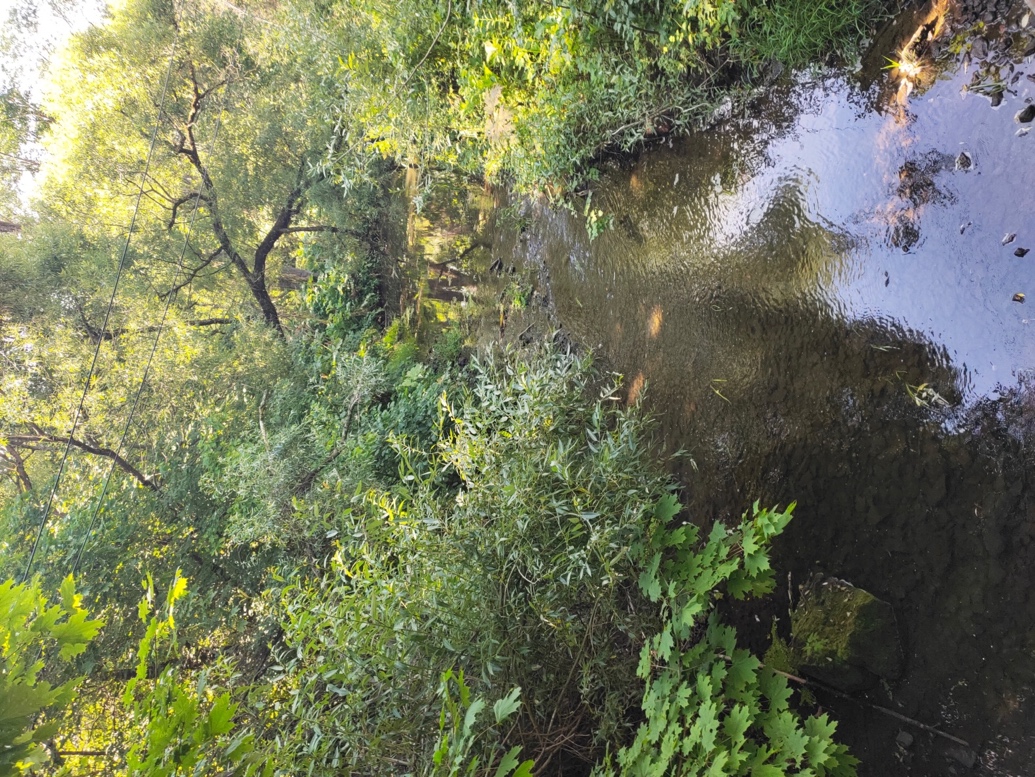 Река Нара в нижнем течении в черте города Серпухова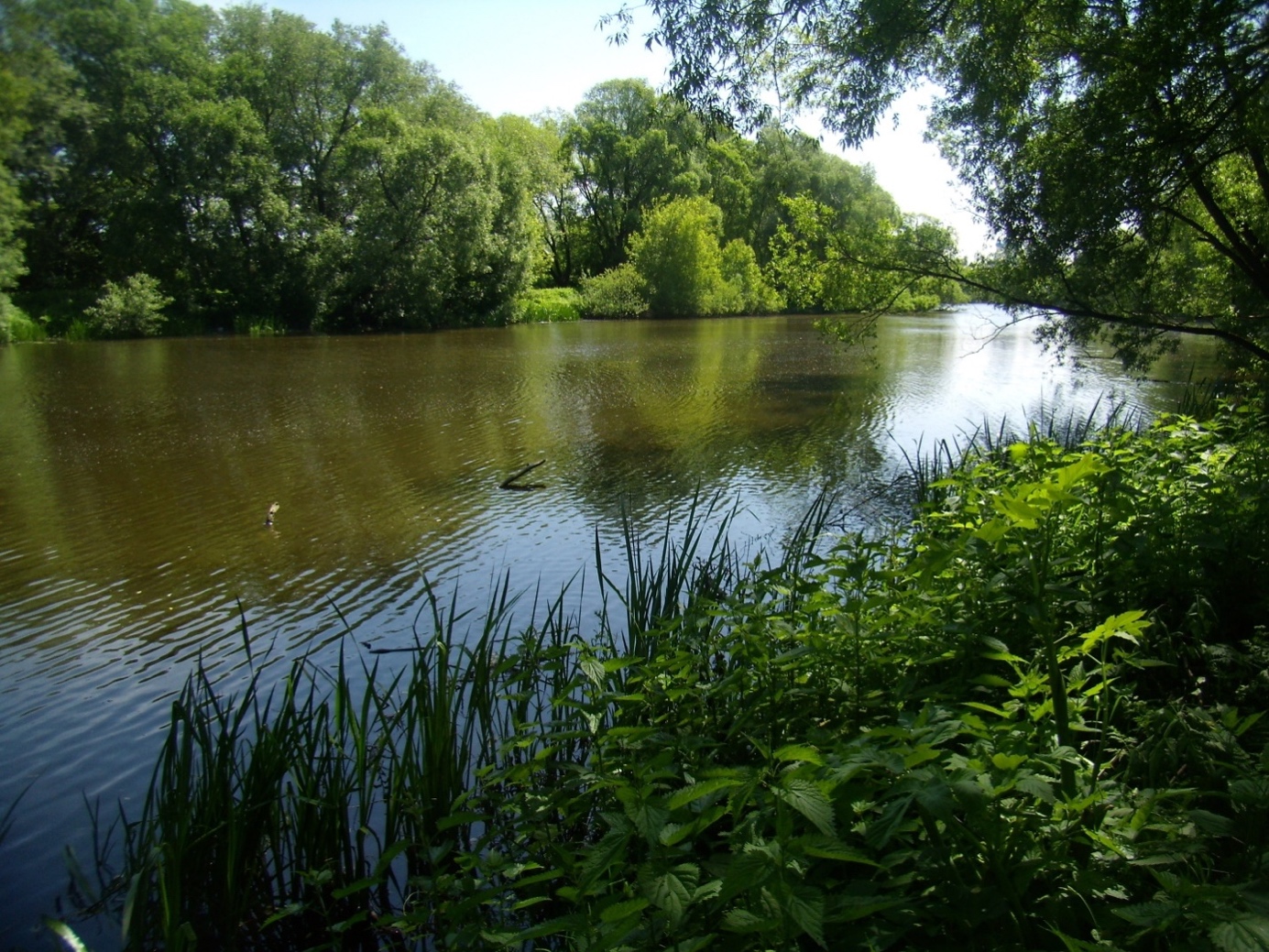 Приложение  9    Схема образования озер-стариц в пойме рек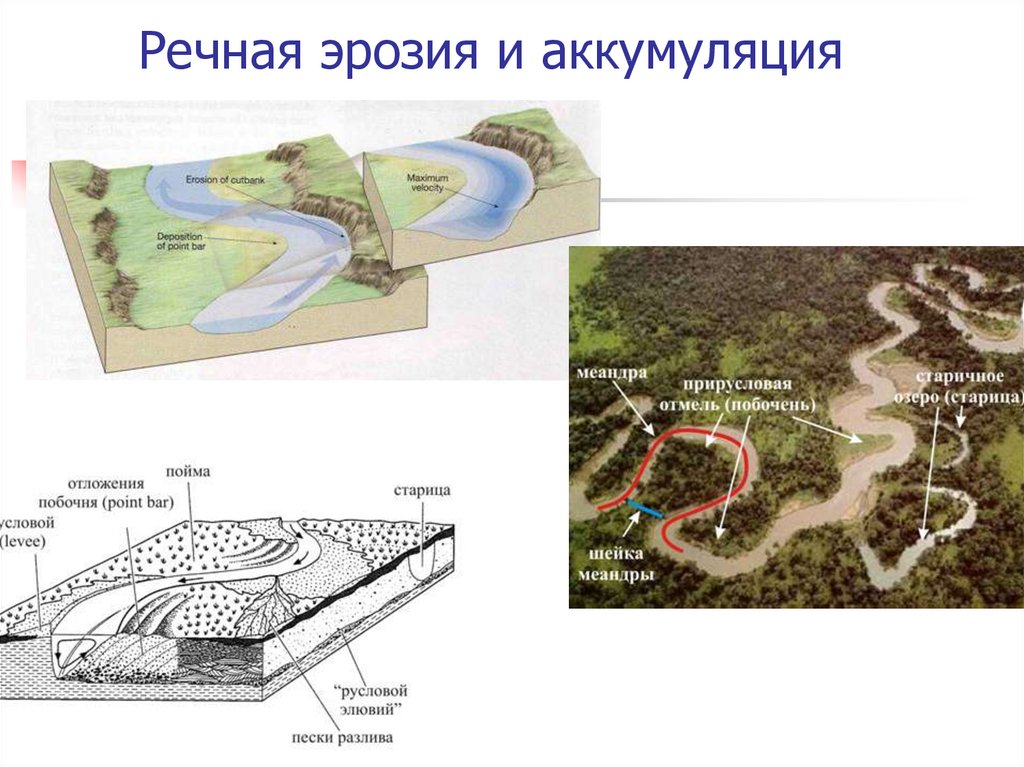 Формирование озера – старицы в пойме реки Нары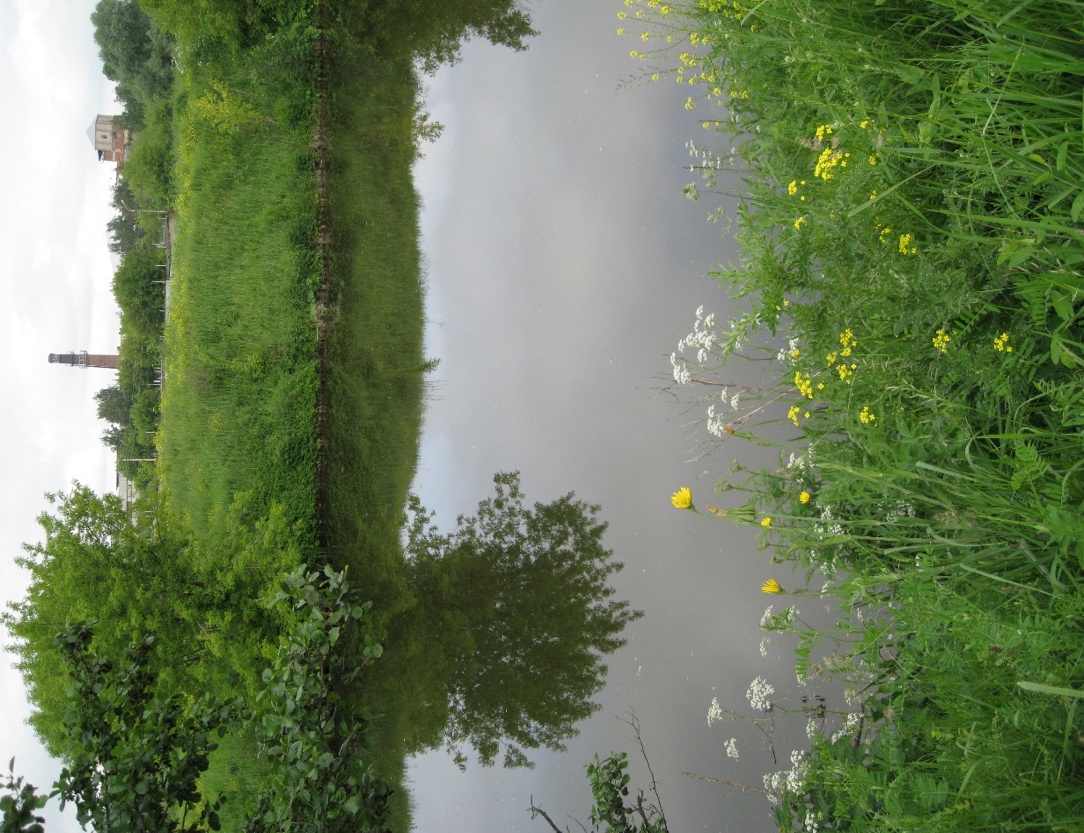 Приложение 10    Озеро Лютце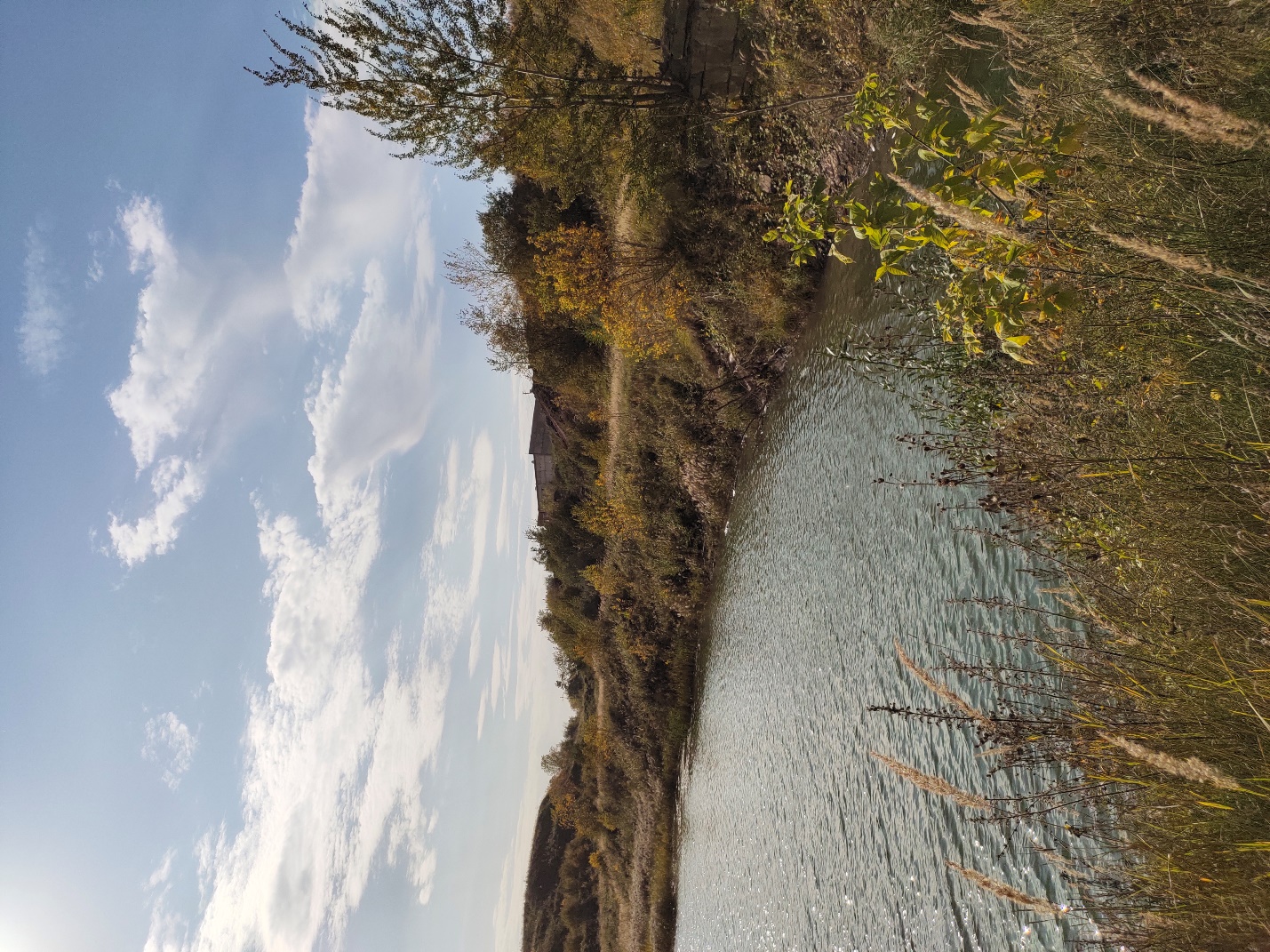 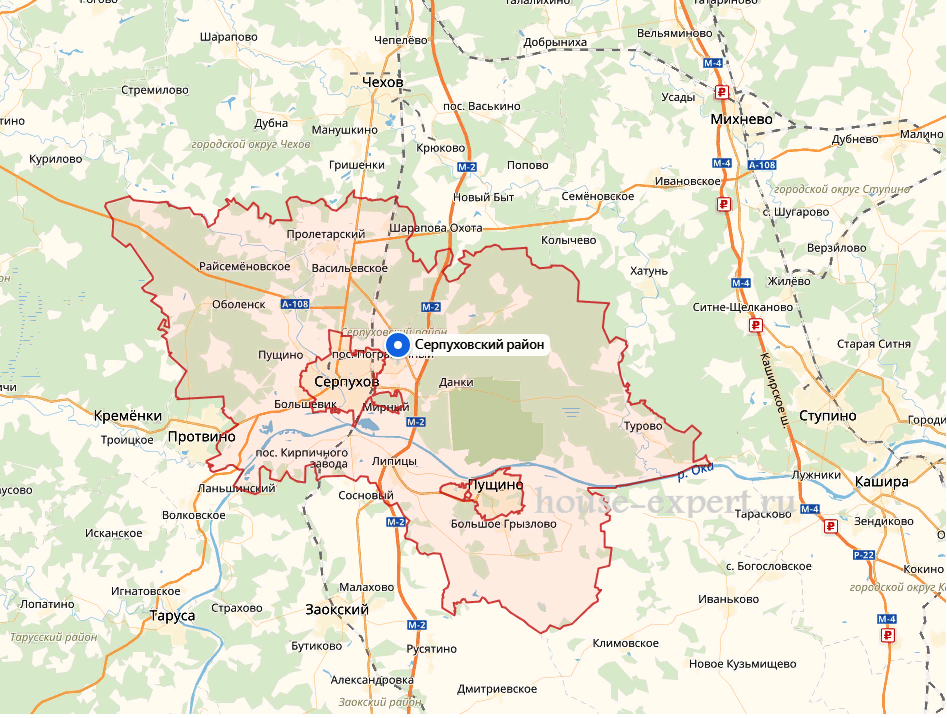 8а8б9а9б10аНазвали 5 рек района и более231426224Назвали 3 озера района и более20925018Знают топоним  и этимологию Серпейки27212935Знают топоним  и этимологию Оки3192727Знают топоним  и этимологию Нары18132900№ГидронимНаселенный пунктСписок рек и озёр Серпуховского района.1.Арнеево (озеро)Д. Арнеево2Боровна (река)Д Калугино, ПосКременки3Боровлянка (река)Ручей БлиденкаД Аладьино4Вечерка (река)5Валов Глаз (озеро)Волосовка (река)Игумново6Городенка (река)Пос. Пролетарский, Рыжиково, Кузьменки7Дернаполь (река)8Долгое (озеро)Пос, МирныйЕлинка (река)Д Соймоново, Байденки9Качановское(озеро)Д Дракино10Долгое (озеро)11Дубачинка (озеро)12Елинка (река) Байденки13Каменка (река)П. Воздвиженское, пос. Дома отдыха Авангард14Левашовское (озеро) Д. Левашево15Лопасня (река) Пос. Турово16Любожиха (река)Г Пущино17Лютце (озеро)Пос. МирныйМалое Лютце (озеро)Пос. Мирный18Московка (река) Пос. Петровское, д. Фенино19Нара (река)Г.Серпухов, д.Сидоренки, д.Рудаково, д.СкребуховоД. Сьяново, Пущино, ТверитиноНеглядейка (река)Д Балково20Незнайка (река)21Нерпское (озеро)Д. Вечери, д. СелиноПенийво (озеро)Д. Вечери, д. Селино22Ока (река)Д. Лукьяново, д. Дракино23Павленское (Цимлянка)(озеро)Пристань Ока24Пониковка (река)Поганое (озеро)Д Балково25Протва (река)Г. Протвино26Речма (река)Д Борисово, Арнеево, Ящерово, Левашево27Родниковое озеро в ДанкахПос. Данки28Серпейка (река)Г Серпухов29Скнига (река) Д. Костино, Волково, д. Щеболово30Сухменка (река) Д Шатово, д Новинки31Сушка (река)Пос. Данки32Теменка (река) 33Тоденка (река)Приокско-террасный заповедник34Чавра (река)Г СерпуховЯкшинка (река)Д ЯкшиноХольма (река)Д Шепилово